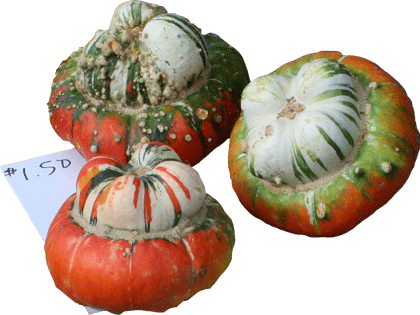 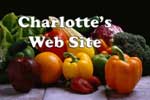 Charlotte’s Web Site123 Main StreetBrighton, MI 48116Is Pleased to Invite«First_Name» «Last_Name»To Our Open HouseNov. 7, 2013From 1:00 PM – 5:00 PM